   ARARAQUARA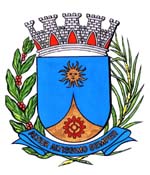   1282/17.:  e Vice-Presidente TENENTE SANTANA:DEFERIDA.Araraquara, _________________                    _________________	Indico ao Senhor  Municipal, a  de   entendimentos com o setor competente, a fim de que seja providenciada a pintura de linhas de divisão de fluxos opostos, faixa de pedestres, bem como a revitalização da sinalização horizontal indicativa de “PARE”, nos cruzamentos existentes na Rua Galileu Galilei, no Bairro Parque Residencial São Paulo, desta cidade.	Trata-se de uma via com grande movimento de veículos, já que é um corredor comercial do Bairro. A sinalização no local está apagada e necessita ser revitalizada para melhorar a segurança no trânsito.Araraquara, 21 de março de 2017.TENENTE SANTANAVereador e Vice-PresidenteEM./ Revitalização sinalização cruzamentos Rua Galileu Galilei 